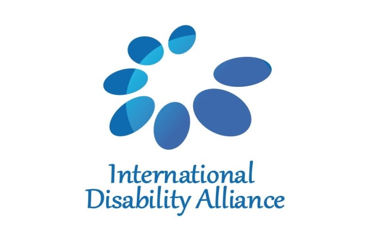 Terms of reference NATIONAL PROJECT OFFICER OF inclusion works programme in NIGERIAI. Summary:The International Disability Alliance (IDA) is a core partner in a consortium programme funded by the Department for International Development UK (DFID) called ‘Inclusion Works!’. This consortium is led by Sightsavers with an objective to “test innovative ways to improve economic empowerment and inclusion for people with disabilities, enabling them to find employment and earn a living”, focusing on employment in the formal sector in Bangladesh, Kenya, Nigeria and Uganda. As a core partner, IDA’s role is to support and monitor that the programme activities adhere to the principles and values of the UN Convention on the Rights of Persons with Disabilities (CRPD) and that persons with disabilities and their representative organisations are meaningfully engaged across all levels of the programme in line with Article 4.3 of the Convention.The African Disability Forum (ADF), member of IDA, is a key partner in the implementation of IDA’s mandate in three of the four project countries which are in Africa. ADF will support IDA in the coordination of the project activities including working with country implementing partners to ensure that persons with disabilities and their representative organisations are meaningfully engaged across all levels of the programme activities, including in the governance and monitoring and evaluation. Towards that, IDA and ADF will be setting up a regional coordination structure that will include a regional coordinator and three national project officers in the programme countries. There will also be a national project advisory committee in each country which will liaise closely with the country level project steering committee to ensure that persons with disabilities and organisations of persons with disabilities (DPOs) are included across levels of the project.II. About IDA:The International Disability Alliance (IDA) was established in 1999 and is a network of eight global—and, six regional DPOs, representing the voice of the estimated one billion persons with disabilities worldwide. IDA’s unique composition as a network of international DPOs allows it to act as an authoritative and representative voice of persons with disabilities in the United Nations (UN) system, both in New York and Geneva. IDA’s mission is “To advance the human rights of persons with disabilities, as a united voice of organisations of persons with disabilities, utilising the Convention on the Rights of Persons with Disabilities and other human rights instruments”. IDA’s longer-term goal is that “the United Nations framework (the General Assembly, Security and Human Rights Councils, treaty bodies and development agencies), bilateral and multilateral development agencies, regional organisations and human rights instruments contribute to create an enabling environment for DPO advocacy and government capacity to implement the UN CRPD at national level”. III. About ADF:ADF is the continental membership organisation of Organisations of Persons with Disabilities (DPOs) in Africa. Established in 2014, ADF seeks to strengthen, unify and amplify the representative voices of Africans with disabilities, their families and organizations to advocate for their rights, representation and inclusion in society and in all development efforts in Africa. ADF membership includes national DPO federations in 42 African countries, 4 sub-regional DPO federations and 9 continental DPOs, and represents African DPOs in the International Disability Alliance (IDA). IV. Background:In 2018, following the Global Disability Summit organised by the Government of UK and co-hosted by IDA and the Government of Kenya, DFID announced 12 million pounds funding over 4 years for a consortium led by Sightsavers. The consortium called ‘Inclusion Works!’ aims to “test innovative ways to improve economic empowerment and inclusion for people with disabilities, enabling them to find employment and earn a living”, focusing on employment in the formal sector in Bangladesh, Kenya, Nigeria and Uganda. More information on the project can be found on IDA’s website and Sightsavers’ website. IDA is a core partner of this consortium and its role in the project is outlined as follows:Frame inclusive practices in compliance with the CRPDRepresent the voice of persons with disabilities Advocate to leverage system level changesMonitor progress in DPO engagementEmpower the disability movementIDA provides guidance to the consortium to ensure that the voices of all constituencies of persons with disabilities through their representative organisations are included, and that interventions are implemented towards full CRPD compliance.  This includes a twin-track approach, combining dedicated activities implemented by IDA and its members at the global or regional levels, and support towards enforcement of inclusive CRPD-compliant approaches by the rest of the consortium’s work, including implementation of country level action by partners. Strategic orientations linked to IDA engagement in Inclusion Works are discussed and followed up at the level of IDA’s Programme Committee (composed of the directors or equivalent function of the 14 members of IDA) biannually. An Inclusive Livelihoods Task Team (composed of IDA members with a more active role in the project) holds monthly calls to discuss key project interventions. Coordination of IDA engagement is ensured on a daily basis by IDA’s Inclusive Development Officer (at the IDA Secretariat). ADF, a member of IDA, is a key partner of this consortium and a member of the IDA Inclusive Livelihoods Task Team. Linked to its mandate, ADF has a key role to play to coordinate and support DPO engagement in Africa, including participation of ADF direct members, of members of other (global) IDA members and of potential other (non-member DPOs). This needs to be done in coherence with the overall orientation agreed by IDA concerning its contribution to the project. As per an agreement between ADF and IDA, the National Project Officers will be recruited to facilitate coordination of DPO engagement in Inclusion Works POSITION: NATIONAL PROJECT OFFICERLOCATION: ABUJAMission: The National Project Officer supports and advises at the country level programme activities to be aligned with the CRPD and supports the active and meaningful engagement of persons with disabilities and their representative organisations across all levels. Additionally, s/he will also support implementation of activities outlined as part of IDA and ADF’s contribution to the project. S/he reports to the Regional Project Coordinator, with coordination with the IDA Inclusive Development Officer; and technical and strategic guidance from the ADF Executive Director as and when required.Responsibilities:Ensure smooth functioning of the DPO coordination mechanism at the country level Develop Terms of Reference for the National Project Advisory Committee (NPAC), under the guidance of the Regional Project Coordinator, ensuring transparent processes and defining relations with other consortium members.Facilitate regular meetings of the NPAC, and their liaison with the country leads/country steering committees/ implementation groups of the project.Conduct regular meetings with country leads to ensure coherence of priorities with the national DPO movement.Engage regularly with the country level working groups established under the consortium to ensure CRPD compliance (e.g., MEL groups, Action Learning Groups, etc.).Document learning from the DPO engagement process and identify issues; and under the guidance of the Regional Project Coordinator, propose solutions to optimise participation of DPOs, including representatives of most marginalised groups of persons with disabilities.Ensure the timely implementation of IDA and ADF project activitiesWith guidance from the Regional Project Coordinator, coordinate the timely and quality. implementation of IDA and ADF activities. As relevant, draft budgets, terms of reference of committees, advocacy papers.Provide quarterly reporting on progress of project activity and strategies.Support ADF and IDA in organising workshops, trainings, etc. as and when required.3) Ensure reporting, communication and contribution to the broader Inclusion Works projectReport weekly to the Regional Project Coordinator or as needed to address strategic or political issues.Prepare updates for ADF Executive Director and IDA Inclusive Development Officer as and when required.Provide support towards and participate in calls of the IDA Inclusive Livelihoods Task Team as and when required.Contribute to the larger programme level reporting of IDA and ADF to the consortium.Develop clear documentation mechanisms and undertake regular analyses of the DPO engagement process and CRPD compliance at the country levelSupport the Regional Project Coordinator in communication, advocacy work and as relevant training or awareness activities related to the projectAny other duties and tasks as may be required Qualifications:Holders of first degree or its equivalent in relevant fields.Good understanding of the UNCRPD and disability issuesProven experience of working with the disability movement and DPOs in the country of employmentExperience of programme implementation is an assetKnowledge of English and the local language is requiredAbility to write a concise and analytical report in EnglishIdeal candidate should have the ability to work in teams, be solution oriented and able to meet deadlines Salary: Commensurate with experience and as per standards of the duty station. Reasonable Accommodation will be provided upon the request of the selected candidate. Duration: Initial contract will be for a year with the possibility of renewal for a second year.Travel: The position will include travel to the states where the project is being implemented (Abuja, Kano, Lagos).Interested candidates are requested to send a cover letter explaining their suitability for the position(s) along with a copy of their resume and three references to consultancy@ida-secretariat.org not later than March 13, 2020.Note: The subject line of the e-mail should be “Application for position of National Project Officer, Nigeria”.